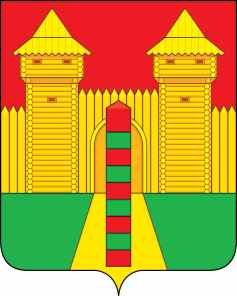 АДМИНИСТРАЦИЯ  МУНИЦИПАЛЬНОГО  ОБРАЗОВАНИЯ«ШУМЯЧСКИЙ  РАЙОН» СМОЛЕНСКОЙ  ОБЛАСТИРАСПОРЯЖЕНИЕот  25.01.2021г. № 10-р         п. ШумячиВ соответствии с Положением о Благодарственном письме Администрации  муниципального образования «Шумячский район» Смоленской области, утвержденным постановлением Администрации муниципального образования «Шумячский район» Смоленской области от 06.07.2010 г. № 102 (в редакции постановления Администрации муниципального образования «Шумячский район» Смоленской области от 30.12.2010 г. № 363), на основании ходатайства директора Шумячского ДДТ  В.Г. Прудниковой от 20.01.2021 г. №  1Наградить Благодарственным письмом Администрации муниципального образования «Шумячский район» Смоленской области Троенько Валентину Владимировну,  методиста Муниципального бюджетного учреждения дополнительного образования «Шумячский Дом детского творчества» за многолетний добросовестный труд, успехи в организации и совершенствовании образовательного и воспитательного процессов и в связи с 65-летием со дня рождения.Глава  муниципального образования«Шумячский район»  Смоленской области                                               А.Н. Васильев                                                                             О награждении Благодарственным письмом Администрации муниципального образования «Шумячский район» Смоленской области  В.В.Троенько